CARDINAL ENDOCRINOLOGY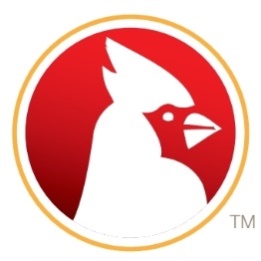 www.mydoctorpete.com1580 McLaughlin Run Road, Suite 212Upper St. Clair, PA 15241Tel: 412.319.7215  FAX: 412.319.7041Consent for the Use or Disclosure of Protected Health InformationAs required by the Health Insurance Portability and Accountability act of 1996, this practice may use your personal health information for the purposes of treatment, payment, or health care operations.  The specific uses and disclosures that we intend to make are described in our Notice of Privacy Practices.  You have the right to review restrictions of the uses and disclosures in the Notice of Privacy Practices by describing the requested restrictions in the “restriction request” section of this form.  You may revoke this consent at any time by signing and dating the revocation section on your copy of the form and returning it to this office.Consent Section:I, ________________________________________ (print name) hereby consent to the use and disclosure of my personal health information for the purpose of treatment, payment, and health care operations.  I also understand and authorize this practice to use third party providers such as an outside billing company, a medical transcription company, and a clinical health data management company in the effort to provide care for me.  My signature below indicates that I have been given an opportunity to read the Notice of Privacy Practices and to have any questions answered before signing.I understand that I may request restrictions on the uses and disclosures of my health information at any time by completing and signing the restriction request section of this form.  I further understand that the practice is not required to accept my restriction request.I understand that I may revoke this consent at any time by signing the revocation section of my copy of this form and returning it to the practice.  I further understand that any such a revocation does not apply to the extent that persons authorized to use of disclose my health information have already acted in reliance on this consent.Patient Signature: ____________________________________________________      Date: _______________________My signature below acknowledges that I have been given a copy of the Notices of Privacy Practices.Patient Signature: ____________________________________________________      Date: _______________________Restriction Request Section:I hereby request the following restrictions on the uses and disclosures of my health information (please describe the restrictions in detail).______________________________________________________________________________________________________________________________________________________________________________________________________________________________________________________________________________________________________Patient Signature: ____________________________________________________      Date: _______________________